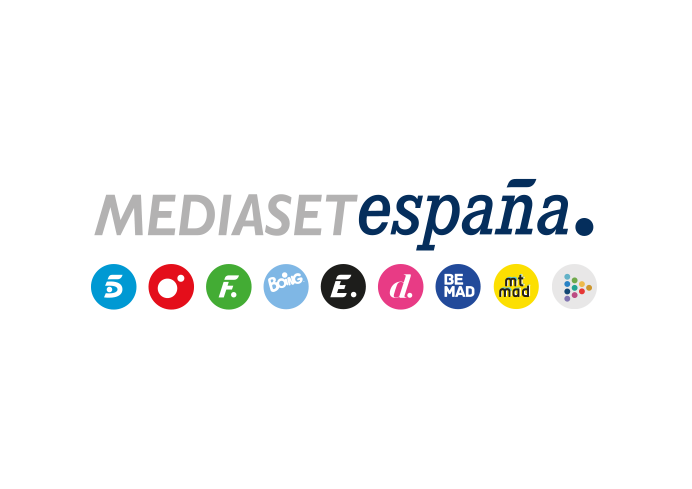 Madrid, 20 de febrero de 2020‘Volverte a ver’ arranca la temporada con Isabel Pantoja como invitada estelarSorprenderá a una fan, charlará con Carlos Sobera y presentará en exclusiva su nuevo trabajo discográfico con una actuación.‘Volverte a ver’ inaugurará una nueva temporada en Telecinco con la cantante Isabel Pantoja como invitada estelar mañana viernes 21 de febrero (22:00h). La artista sevillana se sentará junto a Carlos Sobera para hablar sobre su nuevo trabajo musical y diversas cuestiones de su vida personal. Además, la cantante será cómplice de una historia en la que ayudará a dar una gran alegría a una de sus mayores fans: María, una mujer de 80 años, viuda, que está perdiendo la visión y que ha apoyado incondicionalmente a su hija en su carrera musical, como ha hecho Doña Ana con la propia Isabel Pantoja. La cantante dedicará a María la interpretación del primer single de su nuevo disco, ‘Enamórate’, y le transmitirá un mensaje lleno de afecto y esperanza. Asimismo, el reencuentro de dos hermanos con sus hermanas biológicas; y el deseo de una joven de recuperar el vínculo con la expareja de su madre, al que quiere como un padre, serán otras de las historias que abordará el espacio.Más de 1,5 millones de espectadores de media en su cita semanalLíder absoluto de su franja de emisión: así culminó ‘Volverte a ver’ la pasada temporada con un 13,6% de share y 1.504.000 espectadores de media, aventajando en 3,7 puntos y 414.000 espectadores a la oferta de Antena 3 (9,9% y 1.090.000). Mostró además su hegemonía en 12 de los 14 mercados regionales, superando su media nacional en Canarias (20,5%), Murcia (19%), Asturias (17,9%), Castilla-La Mancha (17%) y Euskadi (14,9%), Castilla y León (13,9%), Galicia (13,8%), en el denominado Resto (16,7%).